OSMANİYE KORKUT ATA ÜNİVERSİTESİMÜHENDİSLİK FAKÜLTESİ GIDA MÜHENDİSLİĞİ BÖLÜMÜ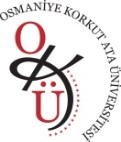 2016-2017 BAHAR YARIYILI İKİNCİ ÖĞRETİM DERS PROGRAMIGÜNSAAT1. SINIF2. SINIF2. SINIF3. SINIF3. SINIF4. SINIFPAZARTESİ17:15-18:00GMB 204 Gıda Biyokimyası                                                     Yrd. Doç. Dr. Adnan BOZDOĞAN EIZ04GMB 204 Gıda Biyokimyası                                                     Yrd. Doç. Dr. Adnan BOZDOĞAN EIZ04GMB 306 Temel İşlemler                                 Yrd. Doç. Dr. Hande DEMİREIZ05GMB 306 Temel İşlemler                                 Yrd. Doç. Dr. Hande DEMİREIZ05GMB 418 Peynir Teknolojisi                                           Yrd. Doç. Dr. Kurban YAŞAR EIZ06PAZARTESİ18:15-19:00GMB 204 Gıda Biyokimyası                                                     Yrd. Doç. Dr. Adnan BOZDOĞAN EIZ04GMB 204 Gıda Biyokimyası                                                     Yrd. Doç. Dr. Adnan BOZDOĞAN EIZ04GMB 306 Temel İşlemler                                 Yrd. Doç. Dr. Hande DEMİREIZ05GMB 306 Temel İşlemler                                 Yrd. Doç. Dr. Hande DEMİREIZ05GMB 418 Peynir Teknolojisi                                           Yrd. Doç. Dr. Kurban YAŞAR EIZ06PAZARTESİ19:15-20:00GMB 204 Gıda Biyokimyası                                                     Yrd. Doç. Dr. Adnan BOZDOĞAN EIZ04GMB 204 Gıda Biyokimyası                                                     Yrd. Doç. Dr. Adnan BOZDOĞAN EIZ04GMB 306 Temel İşlemler                                 Yrd. Doç. Dr. Hande DEMİREIZ05GMB 306 Temel İşlemler                                 Yrd. Doç. Dr. Hande DEMİREIZ05PAZARTESİ20:15-21:00GMB 208 Müh.Termodinamiği              Yrd. Doç Dr. Ö.Faruk GAMLIEIZ04GMB 208 Müh.Termodinamiği              Yrd. Doç Dr. Ö.Faruk GAMLIEIZ04GMB 314 End. Mikrobiyoloji Yrd. Doç. Dr. Kurban YAŞAREIZ05GMB 312 Ferm. Tekno.                     Yrd. Doç. Dr. A. BOZDOĞAN  EIZ06PAZARTESİ21:15-22:00GMB 208 Müh.Termodinamiği              Yrd. Doç Dr. Ö.Faruk GAMLIEIZ04GMB 208 Müh.Termodinamiği              Yrd. Doç Dr. Ö.Faruk GAMLIEIZ04GMB 314 End. Mikrobiyoloji Yrd. Doç. Dr. Kurban YAŞAREIZ05GMB 312 Ferm. Tekno.                     Yrd. Doç. Dr. A. BOZDOĞAN  EIZ06PAZARTESİ22:15-23:00GMB 208 Müh.Termodinamiği              Yrd. Doç Dr. Ö.Faruk GAMLIEIZ04GMB 208 Müh.Termodinamiği              Yrd. Doç Dr. Ö.Faruk GAMLIEIZ04GMB 314 End. Mikrobiyoloji Yrd. Doç. Dr. Kurban YAŞAREIZ05GMB 312 Ferm. Tekno.                     Yrd. Doç. Dr. A. BOZDOĞAN  EIZ06PAZARTESİ23:15-00:00PAZARTESİ00:15-01:00SALI17:15-18:00GMB 112 Gıda Müh. Giriş                 Yrd. Doç. Dr. Kurban YAŞAREIB08GMB 206 Reaksiyon Kinetiği                                                       Yrd. Doç. Dr. Adnan BOZDOĞANEIZ04GMB 206 Reaksiyon Kinetiği                                                       Yrd. Doç. Dr. Adnan BOZDOĞANEIZ04GMB 310 Gıda Dep. ve Muh. Doç. Dr. A. Tülin ÖZEIZ05GMB 308 Gıda Amb. İlk.
Yrd. Doç Dr. Ö. F. GAMLI EIZ06GMB 406 Proses Tas. ve Uyg.    Yrd. Doç. Dr. Hande DEMİR EIB08SALI18:15-19:00GMB 112 Gıda Müh. Giriş                 Yrd. Doç. Dr. Kurban YAŞAREIB08GMB 206 Reaksiyon Kinetiği                                                       Yrd. Doç. Dr. Adnan BOZDOĞANEIZ04GMB 206 Reaksiyon Kinetiği                                                       Yrd. Doç. Dr. Adnan BOZDOĞANEIZ04GMB 310 Gıda Dep. ve Muh. Doç. Dr. A. Tülin ÖZEIZ05GMB 308 Gıda Amb. İlk.
Yrd. Doç Dr. Ö. F. GAMLI EIZ06GMB 406 Proses Tas. ve Uyg.    Yrd. Doç. Dr. Hande DEMİR EIB08SALI19:15-20:00GMB 202 Akışkanlar Mekaniği                                    Yrd. Doç. Dr. Ö. Faruk GAMLI     EIZ04GMB 202 Akışkanlar Mekaniği                                    Yrd. Doç. Dr. Ö. Faruk GAMLI     EIZ04GMB 304 Gıda Kal. Kont.ve Mev. Yrd. Doç. Dr. Halef DİZLEK  EIZ05GMB 304 Gıda Kal. Kont.ve Mev. Yrd. Doç. Dr. Halef DİZLEK  EIZ05GMB 408 Meyve Seb. İşl. Tekn
Doç. Dr. A. Tülin ÖZEIZ06SALI20:15-21:00GMB 202 Akışkanlar Mekaniği                                    Yrd. Doç. Dr. Ö. Faruk GAMLI     EIZ04GMB 202 Akışkanlar Mekaniği                                    Yrd. Doç. Dr. Ö. Faruk GAMLI     EIZ04GMB 304 Gıda Kal. Kont.ve Mev. Yrd. Doç. Dr. Halef DİZLEK  EIZ05GMB 304 Gıda Kal. Kont.ve Mev. Yrd. Doç. Dr. Halef DİZLEK  EIZ05GMB 408 Meyve Seb. İşl. Tekn
Doç. Dr. A. Tülin ÖZEIZ06SALI21:15-22:00GMB 202 Akışkanlar Mekaniği                                    Yrd. Doç. Dr. Ö. Faruk GAMLI     EIZ04GMB 202 Akışkanlar Mekaniği                                    Yrd. Doç. Dr. Ö. Faruk GAMLI     EIZ04GMB 304 Gıda Kal. Kont.ve Mev. Yrd. Doç. Dr. Halef DİZLEK  EIZ05GMB 304 Gıda Kal. Kont.ve Mev. Yrd. Doç. Dr. Halef DİZLEK  EIZ05GMB 408 Meyve Seb. İşl. Tekn
Doç. Dr. A. Tülin ÖZEIZ06SALI22:15-23:00SALI23:15-00:00SALI00:15-01:00ÇARŞAMBA17:15-18:00GMB 218 Mol. Biy. ve Gen. Doç. Dr. A. Tülin ÖZEIZ05GMB 226  Lab. Tekniği Yrd. Doç Dr. Ö.F. GAMLIEIZ06GMB 306 Temel İşl. Uyg.                                             Yrd. Doç. Dr. H. Demir  EIZ04GMB 306 Temel İşl. Uyg.                                             Yrd. Doç. Dr. H. Demir  EIZ04ÇARŞAMBA18:15-19:00GMB 218 Mol. Biy. ve Gen. Doç. Dr. A. Tülin ÖZEIZ05GMB 226  Lab. Tekniği Yrd. Doç Dr. Ö.F. GAMLIEIZ06GMB 306 Temel İşl. Uyg.                                             Yrd. Doç. Dr. H. Demir  EIZ04GMB 306 Temel İşl. Uyg.                                             Yrd. Doç. Dr. H. Demir  EIZ04ÇARŞAMBA19:15-20:00GMB 224 Mühendislik Ekonomisi                                         Yrd. Doç. Dr. Hediye KIRLI AKINEIZ05GMB 224 Mühendislik Ekonomisi                                         Yrd. Doç. Dr. Hediye KIRLI AKINEIZ05Gıda Mikrobiyolojisi II Lab.   E Blok Mikrobiyoloji Lab.Gıda Mikrobiyolojisi II Lab.   E Blok Mikrobiyoloji Lab.GMB 406 Proses Tas. ve Uyg.    Yrd. Doç. Dr. Hande DEMİR EIZ04ÇARŞAMBA20:15-21:00GMB 224 Mühendislik Ekonomisi                                         Yrd. Doç. Dr. Hediye KIRLI AKINEIZ05GMB 224 Mühendislik Ekonomisi                                         Yrd. Doç. Dr. Hediye KIRLI AKINEIZ05Gıda Mikrobiyolojisi II Lab.   E Blok Mikrobiyoloji Lab.Gıda Mikrobiyolojisi II Lab.   E Blok Mikrobiyoloji Lab.GMB 406 Proses Tas. ve Uyg.    Yrd. Doç. Dr. Hande DEMİR EIZ04ÇARŞAMBA21:15-22:00GMB 404 Gıda Tek. Uyg. II
  E Blok Gıda Tek. Lab.ÇARŞAMBA22:15-23:00GMB 404 Gıda Tek. Uyg. II
  E Blok Gıda Tek. Lab.ÇARŞAMBA23:15-00:00ÇARŞAMBA00:15-01:00PERŞEMBE17:15-18:00GMB 210 Teknik İngilizce II                Doç. Dr. A. Tülin ÖZEIZ04GMB 210 Teknik İngilizce II                Doç. Dr. A. Tülin ÖZEIZ04GMB 318 Duy. Analiz Yrd. Doç. Dr. Kurban YAŞAR EIZ05GMB 316 Enzim Tekno. Yrd  Doç. Dr. Meriç ŞİMŞEK  EIZ06GMB 410 Yağ İşleme Tekn.
Yrd. Doç. Dr. Halef DİZLEKEIB08PERŞEMBE18:15-19:00GMB 210 Teknik İngilizce II                Doç. Dr. A. Tülin ÖZEIZ04GMB 210 Teknik İngilizce II                Doç. Dr. A. Tülin ÖZEIZ04GMB 318 Duy. Analiz Yrd. Doç. Dr. Kurban YAŞAR EIZ05GMB 316 Enzim Tekno. Yrd  Doç. Dr. Meriç ŞİMŞEK  EIZ06GMB 410 Yağ İşleme Tekn.
Yrd. Doç. Dr. Halef DİZLEKEIB08PERŞEMBE19:15-20:00GMB 210 Teknik İngilizce II                Doç. Dr. A. Tülin ÖZEIZ04GMB 210 Teknik İngilizce II                Doç. Dr. A. Tülin ÖZEIZ04Gıda Mikrobiyolojisi II                                                Yrd. Doç. Dr. Kurban YAŞAREIZ05Gıda Mikrobiyolojisi II                                                Yrd. Doç. Dr. Kurban YAŞAREIZ05GMB 410 Yağ İşleme Tekn.
Yrd. Doç. Dr. Halef DİZLEKEIB08PERŞEMBE20:15-21:00GMB 212 Malzeme Bilgisi                      Yrd. Doç. Dr. Meriç ŞİMŞEK EIZ06GMB 212 Malzeme Bilgisi                      Yrd. Doç. Dr. Meriç ŞİMŞEK EIZ06Gıda Mikrobiyolojisi II                                                Yrd. Doç. Dr. Kurban YAŞAREIZ05Gıda Mikrobiyolojisi II                                                Yrd. Doç. Dr. Kurban YAŞAREIZ05  
GMB 412 Özel Gıdalar Tekn.
Yrd. Doç. Dr. Halef DİZLEKEIB08PERŞEMBE21:15-22:00GMB 212 Malzeme Bilgisi                      Yrd. Doç. Dr. Meriç ŞİMŞEK EIZ06GMB 212 Malzeme Bilgisi                      Yrd. Doç. Dr. Meriç ŞİMŞEK EIZ06  
GMB 412 Özel Gıdalar Tekn.
Yrd. Doç. Dr. Halef DİZLEKEIB08PERŞEMBE22:15-23:00  
GMB 412 Özel Gıdalar Tekn.
Yrd. Doç. Dr. Halef DİZLEKEIB08PERŞEMBE23:15-00:00PERŞEMBE00:15-01:00CUMA17:15-18:00GMB 222 Beslenme İlkeleri                     Yrd. Doç. Dr. Meriç ŞİMŞEKEIZ06GMB 222 Beslenme İlkeleri                     Yrd. Doç. Dr. Meriç ŞİMŞEKEIZ06CUMA18:15-19:00GMB 222 Beslenme İlkeleri                     Yrd. Doç. Dr. Meriç ŞİMŞEKEIZ06GMB 222 Beslenme İlkeleri                     Yrd. Doç. Dr. Meriç ŞİMŞEKEIZ06CUMA19:15-20:00GMB 222 Beslenme İlkeleri                     Yrd. Doç. Dr. Meriç ŞİMŞEKEIZ06GMB 222 Beslenme İlkeleri                     Yrd. Doç. Dr. Meriç ŞİMŞEKEIZ06CUMA20:15-21:00CUMA21:15-22:00CUMA22:15-23:00GMB 402 Mezuniyet Tezi IICUMA23:15-00:00GMB 402 Mezuniyet Tezi IICUMA00:15-01:00